Bonjour Madame, Monsieur,Nous avons bien reçu votre demande via le formulaire du site Grand Genève. Afin de pouvoir insérer votre événement sur notre agenda culturel, nous vous remercions par avance de faire figurer les détails dans le tableau ci-dessous. Vous voudrez bien veiller à ce que votre document soit sous format word, Arial 10. Pour le visuel, il vous revient de nous adresser un visuel de bonne qualité au format paysage 445 pixels x 295 pixels, et moins de 100 Mo, en pièce-jointe de ce mail, en format jpg-jpeg-gif ou png. Pour des raisons techniques, si le texte ou le visuel ne respecte pas ce format, il ne pourra pas être publié. Suite à cela, nous effectuerons la mise en ligne sur le site du Grand Genève.A des fins de partenariats sur des projets culturels,  êtes-vous d’accord que nous conservions vos coordonnées de manière à pouvoir éventuellement vous recontacter ?OUI - NON ouiEn vous remerciant pour l’intérêt que vous portez au Grand Genève, je vous souhaite une bonne journée.Cordialement,Gisèle MeynetChargée de mission Culture Grand Genèvegisele.meynet@genevoisfrancais.org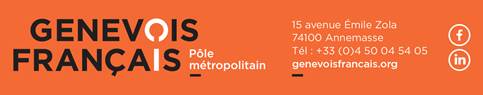 Nom de l'évènementRandonnées pédestres gratuites au Salève. Date(s) de l'évènementChaque dimancheDescriptif comprenant toute information nécessaire à la bonne présentation de l’événement : descriptif, artistes, horaires, tarifs, …800 mots environ.Alors n’hésitez pas :Des liens vers les sites Internet des artistes, de la salle, ou encore sur l’accessibilité en transports en commun peuvent être ajoutés. Genève (Suisse) : Randonnées pédestres gratuites au Salève. Tous les dimanches, les amoureux de randonnées pédestres se donnent rendez-vous à 10h au terminus du bus 8 à Veyrier-Douane, Route du Pas de l'Echelle 111, 1255 Veyrier (et non à Veyrier-Tournettes, à 100 mètres de la douane à l'intérieur de la Suisse, départ à 10h05 précise) (nous attendons le bus qui part de la Gare Cornavin  à 9h42). Un responsable de l'Association Genevoise des Amis du Salève (AGAS) vous y attend par tous les temps. Il n y a pas d'inscription préalable. Selon le circuit choisi, comptez 5 à 8 heures de marche [dont 3 heures de montée (800 mètres de dénivellation)]. Départ à pied du point RDV. De bonnes chaussures de marche (crampons en hiver si glace, chapeau et crème solaire en été), imper ou parapluie, passeport, argent, pique-nique et boisson ainsi qu'une bonne condition physique sont indispensables. Site internet : http://www.rando-saleve.net  . Contact : Tel: ++41227964133.Geneva, Switzerland : Free hikes on the Saleve. Every Sunday, let's go hiking (a gradient of 800 metres, 3 hours hike-up). Meeting at 10 am at the terminus of bus No 8 at Veyrier-Douane, Route du Pas de l'Echelle 111, 1255 Veyrier (not at Veyrier-Tournettes, 100 metres from the border direction Switzerland, departure at 10h05 sharp) (we are waiting for the bus leaving Cornavin station at 9:42 am ). A responsible (excursion leader) of the Association Genevoise des Amis du Saleve (AGAS) welcomes you in all weather. No prior registration necessary. Depending on the route chosen, you will expect a 5 to 8 hours hike. Departure of the hike from the meeting point. Hiking boots (crampons in winter if ice, hat and solar protection lotion in summer), raincoat or umbrella, passport, money, picnic and something to drink as well as good health are indispensable.Excursiones gratuitas al Salève : La "Asociación Ginebrina de Amigos del Salève" (AGAS), organiza excursiones gratuitas al Salève, todos los domingos, en grupo, sin inscripción previa; cita a las 10.00 h – terminal del bus 8 – Veyrier-Douane, Route du Pas de l'Echelle 111, 1255 Veyrier (no Veyrier-Tournettes, salida 10.05 h en punto) (Estamos esperando el autobús que sale de la estación de Cornavin a las 9:42 a.m.). Contar entre 5 y 8 horas de marcha (de las cuales 3 horas de subida - 800 m de desnivel). Se recomiendan buenas botas de marcha, impermeable o paraguas, pasaporte, euros, comida y bebida (pic-nic); es indispensable tener una buena condición física.Gratis Bergwanderungen auf dem SalèveJeden Sonntag treffen sich die Liebhaber des Wanderns um 10Uhr an der Endhaltestelle des Bus 8 in Veyrier-Douane, Route du Pas de l'Echelle 111, 1255 Veyrier (und nicht Veyrier-Tournette, 100 Meter vom Zoll auf schweizer Gebiet, Aufbruch um Punkt 10h05) (Wir warten auf den Bus, der am Bahnhof Cornavin um 9:42 Uhr abfährt). Ein Verantwortlicher des Genfer Vereins der Freunde des Salèves (Association Genevoise des Amis du Salève, AGAS) erwartet Sie dort bei jedem Wetter. Es gibt keine vorherige Anmeldung. Je nach gewählter Route, dauert die Wanderung 5 bis 8 Stunden, davon 3 Stunden bergauf im stetigen Rhythmus (800 Meter Höhenunterschied). Gute Wanderschuhe, im Winter Steigeisen, im Sommer Kopfbedeckung und Sonnencreme, ein oder zwei Stöcke, um das Gewicht besser zu verteilen und die Gelenke zu schonen (sie werden Ihnen dies später danken), Regenkleidung oder Schirm, Pass, Geld, Picknick und Getränke sowie eine gute körperliche Verfassung sind Voraussetzung. Adresse de l'évènement :adresse précise avec rue Terminus du bus 8 à Veyrier-Douane, Route du Pas de l'Echelle 111, CH-1255 Veyrier, Suisse.Code postal et commune 74100 EtrembièresLongitude et latitude – à préciser en chiffresVoir google maps46.167165, 6.187724Téléphone (indicatif compris)+41(0)227964133Site internet http://www.rando-saleve.netAdresse mail david.viry@dj-webb.chOrganisme demandeur Association Genevoise des Amis du Salève (AGAS)Nom contactDavid viry Fonctionprésident Mail  david.viry@dj-webb.chTéléphone+41(0)227964133 